ANNEXURE-II		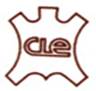 ANALYSIS – COUNTRY WISE EXPORT PERFORMANCE OF LEATHER, LEATHER PRODUCTS &  FOOTWEAR FROM INDIA DURING APRIL-JANUARY 2023-24 VIS-A-VIS APRIL- JANUARY 2022-23	Value in US$ MillionThe Top 15 countries together account about 77.76% of India’s total leather & leather products export during April-January 2023-24 with export value of US $ 3064.57 Mn._________                       TOTAL                       TOTALShare inShare inCOUNTRYAPR-JANAPR-JAN% Changetotal export    total export2022-232023-24Apr-Jan-2022-23Apr-Jan-2023-24U.S.A.1041.06753.55-27.62%23.10%19.12%GERMANY495.00450.26-9.04%10.99%11.42%U.K.414.91332.13-19.95%9.21%8.43%ITALY299.37268.82-10.20%6.64%6.82%FRANCE241.62209.17-13.43%5.36%5.31%SPAIN192.18195.521.74%4.27%4.96%U.A.E.100.9290.87-9.96%2.24%2.31%NETHERLANDS189.06159.36-15.71%4.20%4.04%HONG KONG48.0256.1116.85%1.07%1.42%CHINA125.04118.50-5.23%2.78%3.01%POLAND66.9490.6035.35%1.49%2.30%BELGIUM112.22142.3926.88%2.49%3.61%SOMALIA36.4023.68-34.95%0.81%0.60%VIETNAM52.8468.6729.96%1.17%1.74%AUSTRALIA80.0265.50-18.15%1.78%1.66%PORTUGAL61.2444.29-27.68%1.36%1.12%DENMARK74.3644.85-39.69%1.65%1.14%KOREA REP.40.2233.43-16.88%0.89%0.85%JAPAN65.7563.12-4.00%1.46%1.60%RUSSIA36.1555.0152.17%0.80%1.40%S. AFRICA30.7928.46-7.57%0.68%0.72%CHILE36.4032.29-11.29%0.81%0.82%MALAYSIA24.8129.9720.80%0.55%0.76%AUSTRIA45.9939.23-14.70%1.02%1.00%CANADA61.8144.41-28.15%1.37%1.13%SWEDEN23.7520.77-12.55%0.53%0.53%NIGERIA13.5810.40-23.42%0.30%0.26%INDONESIA19.5420.967.27%0.43%0.53%MEXICO32.7833.542.32%0.73%0.85%SAUDI ARABIA33.5837.1810.72%0.75%0.94%KENYA8.018.779.49%0.18%0.22%SWITZERLAND20.3213.95-31.35%0.45%0.35%SLOVAK REP16.797.79-53.60%0.37%0.20%HUNGARY10.127.90-21.94%0.22%0.20%THAILAND13.1715.7719.74%0.29%0.40%BANGLADESH14.4814.731.73%0.32%0.37%FINLAND15.4011.40-25.97%0.34%0.29%TURKEY20.2319.84-1.93%0.45%0.50%ISRAEL14.5214.44-0.55%0.32%0.37%CAMBODIA6.528.3427.91%0.14%0.21%CZECH REPUBLIC9.328.87-4.83%0.21%0.23%GREECE6.938.3320.20%0.15%0.21%NEW ZEALAND8.086.17-23.64%0.18%0.16%OMAN7.276.81-6.33%0.16%0.17%SRI LANKA DES5.087.7452.36%0.11%0.20%SINGAPORE9.1510.6916.83%0.20%0.27%SUDAN2.430.54-77.78%0.05%0.01%TAIWAN5.215.464.80%0.12%0.14%NORWAY6.886.77-1.60%0.15%0.17%DJIBOUTI1.672.2434.13%0.04%0.06%OTHERS207.20191.45-7.60%4.60%4.86%TOTAL4505.813941.04-12.53%100.00%100.00%Source : DGCIS